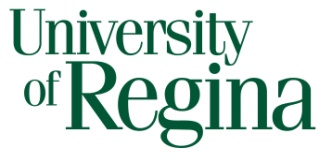 *Note, if your study is on-going please fill out the study renewal form rather than this form.Please type in your responses, print, and then send the original signed copy to our office or email to research.ethics@uregina.caDouble click on boxes to check.___________________________________			______________________________Signature of Principal Investigator and/or Supervisor				Date___________________________________			______________________________Signature of Student Investigator				Date1. Title:	1. Title:	1. Title:	1. Title:	1. Title:	2. Bio #: 2. Bio #: 2. Bio #: 2. Bio #: 3: Protocol #:4. Contact Information:4. Contact Information:4. Contact Information:4. Contact Information:4. Contact Information:Name:Department:Phone Number, Email, Fax Number (Provide only if different from previously submitted information):Phone Number, Email, Fax Number (Provide only if different from previously submitted information):Principal Investigator:Contact Person:5. Sponsor/Funding Agency:5. Sponsor/Funding Agency:5. Sponsor/Funding Agency:5. Sponsor/Funding Agency:5. Sponsor/Funding Agency:6. What was the target enrollment for the study?    ____6. What was the target enrollment for the study?    ____6. What was the target enrollment for the study?    ____6. What was the target enrollment for the study?    ____6. What was the target enrollment for the study?    ____7. How many research participants were screened for the study?  ____7. How many research participants were screened for the study?  ____7. How many research participants were screened for the study?  ____7. How many research participants were screened for the study?  ____7. How many research participants were screened for the study?  ____8. How many research participants were enrolled in the study?    ____8. How many research participants were enrolled in the study?    ____8. How many research participants were enrolled in the study?    ____8. How many research participants were enrolled in the study?    ____8. How many research participants were enrolled in the study?    ____9. How many research participants have completed the study?    ____9. How many research participants have completed the study?    ____9. How many research participants have completed the study?    ____9. How many research participants have completed the study?    ____9. How many research participants have completed the study?    ____10. How many research participants have been withdrawn from or discontinued the study? ________ Please provide a reason for each withdrawal (if known):  Need for Other Treatment, number _____                                   Withdrawn Consent/Dropped Out, number: ______       Serious Adverse Event, number: ______                                       Other, number _____ (Specify reason, if known)10. How many research participants have been withdrawn from or discontinued the study? ________ Please provide a reason for each withdrawal (if known):  Need for Other Treatment, number _____                                   Withdrawn Consent/Dropped Out, number: ______       Serious Adverse Event, number: ______                                       Other, number _____ (Specify reason, if known)10. How many research participants have been withdrawn from or discontinued the study? ________ Please provide a reason for each withdrawal (if known):  Need for Other Treatment, number _____                                   Withdrawn Consent/Dropped Out, number: ______       Serious Adverse Event, number: ______                                       Other, number _____ (Specify reason, if known)10. How many research participants have been withdrawn from or discontinued the study? ________ Please provide a reason for each withdrawal (if known):  Need for Other Treatment, number _____                                   Withdrawn Consent/Dropped Out, number: ______       Serious Adverse Event, number: ______                                       Other, number _____ (Specify reason, if known)10. How many research participants have been withdrawn from or discontinued the study? ________ Please provide a reason for each withdrawal (if known):  Need for Other Treatment, number _____                                   Withdrawn Consent/Dropped Out, number: ______       Serious Adverse Event, number: ______                                       Other, number _____ (Specify reason, if known)11. Have any ethical concerns arisen in the course of the study that have not been reported to the Bio REB?    Yes              No  If Yes, please describe concerns in detail.11. Have any ethical concerns arisen in the course of the study that have not been reported to the Bio REB?    Yes              No  If Yes, please describe concerns in detail.11. Have any ethical concerns arisen in the course of the study that have not been reported to the Bio REB?    Yes              No  If Yes, please describe concerns in detail.11. Have any ethical concerns arisen in the course of the study that have not been reported to the Bio REB?    Yes              No  If Yes, please describe concerns in detail.11. Have any ethical concerns arisen in the course of the study that have not been reported to the Bio REB?    Yes              No  If Yes, please describe concerns in detail.12. Have all serious adverse events been reported to the Bio REB?   Yes              No Please attach a Serious Adverse Event Report form for any unreported serious adverse events.12. Have all serious adverse events been reported to the Bio REB?   Yes              No Please attach a Serious Adverse Event Report form for any unreported serious adverse events.12. Have all serious adverse events been reported to the Bio REB?   Yes              No Please attach a Serious Adverse Event Report form for any unreported serious adverse events.12. Have all serious adverse events been reported to the Bio REB?   Yes              No Please attach a Serious Adverse Event Report form for any unreported serious adverse events.12. Have all serious adverse events been reported to the Bio REB?   Yes              No Please attach a Serious Adverse Event Report form for any unreported serious adverse events.13. Have all major protocol deviations been reported to the Bio REB?   Yes              No Please attach a Protocol Deviation Report form for any unreported major protocol deviations.13. Have all major protocol deviations been reported to the Bio REB?   Yes              No Please attach a Protocol Deviation Report form for any unreported major protocol deviations.13. Have all major protocol deviations been reported to the Bio REB?   Yes              No Please attach a Protocol Deviation Report form for any unreported major protocol deviations.13. Have all major protocol deviations been reported to the Bio REB?   Yes              No Please attach a Protocol Deviation Report form for any unreported major protocol deviations.13. Have all major protocol deviations been reported to the Bio REB?   Yes              No Please attach a Protocol Deviation Report form for any unreported major protocol deviations.14. Please explain why the study is being closed if other than study completed.        Data collection completed         Discontinued due to insufficient enrollment              Cancelled prior to initiation        Terminated by sponsor               Other (please specify): ____________14. Please explain why the study is being closed if other than study completed.        Data collection completed         Discontinued due to insufficient enrollment              Cancelled prior to initiation        Terminated by sponsor               Other (please specify): ____________14. Please explain why the study is being closed if other than study completed.        Data collection completed         Discontinued due to insufficient enrollment              Cancelled prior to initiation        Terminated by sponsor               Other (please specify): ____________14. Please explain why the study is being closed if other than study completed.        Data collection completed         Discontinued due to insufficient enrollment              Cancelled prior to initiation        Terminated by sponsor               Other (please specify): ____________14. Please explain why the study is being closed if other than study completed.        Data collection completed         Discontinued due to insufficient enrollment              Cancelled prior to initiation        Terminated by sponsor               Other (please specify): ____________15. Provide a brief summary of study results.15. Provide a brief summary of study results.15. Provide a brief summary of study results.15. Provide a brief summary of study results.15. Provide a brief summary of study results.